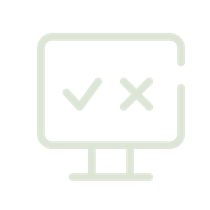 UK Government Web ArchiveArchived Website Check logURLBrowserIssueActivity when the issue occurred